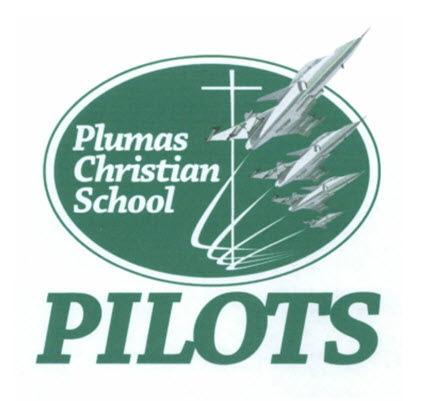 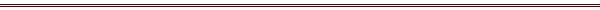 PCS Families,                                                                                                                   June 25, 2021     Last year our school family worked together to provide an on-campus school year with great success-Praise the Lord!  Although the new school-specific guidelines have yet to be released, it looks as though the 2021/2022 school year will look the same.  We will continue the hand washing and cleaning regimen.  Arrival and dismissal will also be conducted in the same ways.  Instead of gaiters this year, each student will be a provided a mask on a lanyard.       We are sending this out as a reminder of the many modifications and extensive planning the Plumas Christian School Board implemented based on CDC and CDPH guidelines for returning to school last year.  We continue the focus on a greater general awareness in taking care of ourselves and those around us against all contagious illness with Covid-19 being the newest addition.  To fortify our ability to fight the germ battle Plumas Christian School took the following actions and will continue to keep them in place until further notice:Installing a hand washing station in the school entry to be used upon entering the school and at scheduled various times during the dayInstalling touch free faucets, soap dispensers, paper towel dispensers, and hand sanitizer dispensersIncreasing cleaning and disinfection of common surfaces and areasModifying our dismissal from gathering on the playground to individual student dismissal directly from their classroomsDesignating games for recess that will provide interaction while minimizing physical contactDesignating lunch seating with greater spacing while being “together” for lunchRearranging classrooms with as much space between desks as feasibleChanging classroom methods for assisting students by visiting their desks or calling individual students to the teacher’s desk individuallyLimiting the water fountain use to refilling individual water bottles only with proper spacing for a lineDesignating door monitors to limit the number of hands touching doors then a staff member disinfecting after useProviding a hand sanitizing station outside the classroom for Kleenex disposal and proper hand sanitizingBeginning each day with a consistent message across all grades reminding us of proper hygiene practicesRemoving buddy boxes and temporarily pausing the buddy programPlanning regular chapels for individual classes in their classrooms and not combinedAssigning backpack hooks with more distance betweenFormulating an academic plan in the event of closure that is much less labor intensive than last year for everyone (staff, parents, and students)    We will be making great efforts in creating as much distance, cleanliness, and disinfecting as possible.        This is going to necessitate a particular partnership between the school and parents for optimal opportunity for success.    Your reinforcement at home of the hygiene practices at school will be very helpful in creating good habits.  We will be strictly abiding by our “When to Stay at Home” rules (coming to your inbox soon).  You will be in on the frontline of first noticing if your child is not feeling well.  Please monitor their temperature and behavior for any signs of potentially bringing a contagious illness to school.  We have very small class sizes, small family units within a larger family unit. As we spend time with our same people coming back and forth from the same places, we minimize our exposure to unknown potential for illness.  If you suspect or know you have been exposed to contagious illness, please take the proper precautions to keep it from school.  Please communicate with us as soon as you suspect possible illness so we can take proper steps in minimizing spread.       In an effort to ensure we are all working with the same information and understanding please sign one of the enclosed copies and keep the other as a reference.   We will be monitoring new information as it comes to light and updating you with any changes it necessitates.  We are looking forward to the 2021/2022 school year working together with the same faith and undeterred spirit. Please call or email with any questions or concerns.In His Service,Shannon Little______________________________________                                    _____________________Signature                                                                                                Date4th-7th Grade Enrollment ChecklistThank you for your interest in Plumas Christian School!We count it a privilege to serve you in the educational needs of your family.Please follow this checklist to guide you through our process._____ 1. Read the Plumas Christian School Handbook_____ 2. Complete and turn in to the front office:	_____ a. Admission Application	_____ b. Pastor Recommendation Form (completed by Pastor)	_____ c. Educator Recommendation Form (completed by present teacher/administrator)	_____ d. New Student Information Sheet (completed by parent)	_____ e. 4th-7th grade: New Student Questionnaire (completed by student)	_____ f. Copy of Most Recent Report Card	_____ g. Standardized Test Results (i.e., Stanford, STAR, or SAT’s)	_____ h. Immunization Requirements	_____ i. Application Fee - $100 per-family (non-refundable)_____ 3. Schedule an appointment for an academic assessment with teacher_____ 4. Assessment follow-up meeting with teacher and principal _____ 5. Schedule Family Interview*After the above information has been gathered, assessed, and the interview conducted, the prospective family will be contacted by the school administrator regarding acceptance._____ 6. Upon acceptance, the matriculation fees and tuition payment are due._____ 7. Turn in the following originals to the front office: (we will make the copies)	_____ a. Certified Birth Certificate	_____ b. Immunization Records	_____ c. Guardian/Custody Documents, if applicable*The interview is a time where the school administrator and a few board members can meet with the prospective family. Parents are encouraged to ask any questions or concerns they may have during this time. The school will present its philosophy, background, opportunities, academic issues, and concepts of spiritual life. We will discuss the Christian aspect of the school, and some practical day-to-day school issues.Thank you!Plumas Christian School 49 S. Lindan Ave Quincy, Ca. 95971(530)283-0415 plumaschristianpilots@gmail.comStatement on Gender, Marriage, and SexualityAt Plumas Christian School (PCS), we believe that God wonderfully and immutably creates each person as male or female.  These two distinct, complementary genders together reflect the image and nature of God (Genesis 1:26-27).  Rejection of one’s biological sex is a rejection of the image of God within that person.We believe that the term “marriage”, in human relationships, has only one meaning:  the uniting of one man and one woman in a single, exclusive union, as delineated in Scripture (Genesis 2:18-25).  We believe that God designed sexual intimacy to occur only between a man and woman who are legally married to each other (I Corinthians 6:18; 7:2-5; Romans 13:1-7).  We believe that God commanded that no sexual activity be engaged in outside of a marriage between a man and a woman.We believe that any form of sexual immorality (including but not limited to adultery, fornication, homosexual behavior, bisexual conduct, bestiality, incest, and the use of pornography) is sinful and offensive to God (Matthew 15:18-20; I Corinthians 6:9-10; Leviticus 18).We believe that in order to preserve the function and integrity of Plumas Christian School as a ministry of local Bible-believing churches, and to provide a Biblical role model to the PCS families and the community; it is imperative that all students, and all persons employed by PCS, or who serve as volunteers, agree to and are willing to abide by this Statement on Gender, Marriage, and Sexuality (Matthew 5:16; Philippians 2:14-16; I Thessalonians 5:22). We believe that God offers redemption and restoration to all who confess and repent from their sin (turn from sin toward the Lord Jesus), seeking His mercy and forgiveness through Jesus Christ (Acts 3:19-21; Romans 10:9-10; I Corinthians 6:9-11). Also, when a student, employee, volunteer, or Board member violates these commands of Scripture or any other PCS behavior standard, appropriate disciplinary actions will be taken by PCS up to and including discharge, expulsion, or dismissal depending on the individual specific circumstances.We believe that every person must be afforded compassion, love, kindness, respect, and dignity (Mark 12:28-31; Luke 6:31).  Hateful and harassing behavior or attitudes directed toward any individual are to be repudiated and are not in accord with Scripture nor the standards of Plumas Christian School.I have read and am in agreement with this Plumas Christian School Statement on Gender, Marriage, and Sexuality.________________________________________________                           _________________________________Signature                                                                                                                                               Date	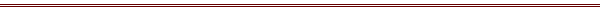 ADMISSION APPLICATIONNew StudentPLEASE PRINT OR TYPE CLEARLYPCS Parental CommitmentPCS Statement of FaithWE BELIEVE in Scriptures of the Old and New Testaments, and these Scriptures alone, as being the verbally inspired Word of God, infallible, and completely inerrant in the original writings, and of supreme and final authority in faith and life.WE BELIEVE that there is one God, eternally existent in three Persons: Father, Son, and Holy Spirit.WE BELIEVE in the deity of our Lord Jesus Christ, in His virgin birth, in His sinless life, in His miracles, in His vicarious and atoning death through His shed blood, in His bodily resurrection, in His ascension to the right hand of God the father, and in His personal, bodily, and visible return in power and glory.WE BELIEVE that man was created by God, in the image of God; that he sinned after being tempted by that fallen angel Satan, and thereby incurred not only physical death, but also spiritual death which is separation from, and under the wrath of, a just and holy God.  In union with Adam, all human beings are sinners by nature and by choice.WE BELIEVE that for the salvation of lost and sinful man, regeneration by the Holy Spirit is absolutely essential.WE BELIEVE in the present ministry of the Holy Spirit by whose indwelling the Christian is enabled to live a godly life.  Among other things, this means employees, and anyone serving in any capacity, are to maintain a lifestyle based upon biblical standards of integrity, and moral conduct.  Moral misconduct includes, but is not limited to, sexual immorality (sexual activity outside of marriage), homosexual /lesbian behavior—or any violation of the unique roles of male and female (Romans 1:21-27; I Corinthians 6:9-20). PCS believes that biblical marriage is limited to a covenant relationship between a man and a woman.WE BELIEVE in the resurrection of both the saved and the lost; they that are saved unto the resurrection of life, and they that are lost unto the resurrection of damnation.WE BELIEVE in the “spiritual unity of believers in Christ.”We have read and understand the terms set forth in this parental commitment and will adhere to this covenant for the duration of our child’s attendance at Plumas Christian School._____________________________________________________     Date:  ________________________Signature of father/legal guardian_____________________________________________________     Date:  ________________________Signature of mother/legal guardianNOTE: MUST BE SIGNED BY BOTH PARENTSCURRENT CHURCH:  _________________________________________________________________________________________Denomination:  ___________________________________________________     Pastor: _________________________________Address _____________________________________________________________   Telephone:  __________________________City:  _____________________________________, California          ZIP ______________How often does the student attend church? _____ Weekly   _____ Monthly               Parents?   _____ Weekly               _____ MonthlyHow did you hear about PCS?     _____PCS Parent/ Friend:    _______________________________________ _____ Newspaper        _____ Radio _____ Yellow Pages    _____ InternetPlumas Christian School admits students of any race, color, national and ethnic origin to all the rights, privileges, programs and activities generally accorded or made available to students at the school.  It does not discriminate on the basis of race, color, national and ethnic origin in administration of its educational policies, admission policies, scholarship, athletic and other school-administered program.Pastor Recommendation FormTo be completed for applicantsStudent’s name _____________________________________________________ Current Grade   ______________Parent(s)/guardian(s) Name: _____________________________________________________________________________________________Church name and address: 	______________________________________				______________________________________				______________________________________Pastor Name: ______________________________________ Pastor’s phone: ______________________________Pastor’s email: _________________________________________________________________________________Family church involvement (please circle one):    Regular 	Part-time	Rarely	       NewApproximately how long has the applicant fellowshipped with your church? ________________________________Are the parent(s)/guardian(s) members of your church?  ___Yes	___NoPlease share any comments you wish to make regarding this student and/or family’s involvement in church, such as youth group or AWANA: _______________________________________________________________________ __________________________________________________________________________________________________________________________________________________________________________________________Do you consider this child open to spiritual instruction?  ___Yes   ___NoPlease share any insights you have on the character of this applicant. _______________________________________________________________________________________________________________________________________________________________________________________________________________________________________________________________________________________May PCS phone you for further information regarding this applicant?  ___Yes   ___NoPlease sign: _________________________________________________________________ Date: ______________________________________________________________________________________________________________Alternative to Pastor Recommendation FormTo be completed for applicantsStudent’s name ______________________________________________________ Current Grade   _____________For the parent: If you currently do not attend a church, please answer below: Do you foresee any conflict between your family’s beliefs or lifestyle and those represented by PCS?Educator’s Recommendation Form(To be completed by present teacher/administrator)______________________________________________ is a candidate for enrollment at Plumas Christian School.                              (Student’s Name)Because of your experience with this student, we are asking for your input as to his/her social and academic skills. Please assist us by answering the following questions and returning this form within two weeks. PLEASE NOTE: A parent/guardian has the legal right to view their child’s file. Thank you for your time and assistance in this matter.How would you describe this student’s overall academic performance? ___________________________________________________________________________________________________________________________________________________________________________________________________________________________________________________________________________________________________________________________________________________________________________________________________________________________________________________________If you used ability groups, would you place this student in your low, middle, or high group for:Reading? __________		Math? __________What is the student’s greatest academic strength? ___________________________________________________________What is the student’s greatest academic weakness? __________________________________________________________Has this student ever been sent to the office? Please indicate the reason and frequency of these visits.______________________________________________________________________________________________________________________________________________________________________________________________________________________________________________________________________How much supervision do you this this student needs?Constant _____		Frequent _____		Occasional _____		Minimal _____How would you rank the applicant in each of these areas?Please make any additional comments you feel might be of interest or value: ____________________________________________________________________________________________________________________________________________________________________________________________________________________________________________________________________________________________________________________________________________________________________________________________________________________________________________________________________________________________________________________________________________________________________________________________________________________________________________________________________________________________________________________________________________________________________________________________________________________________________________________________________________________________________________________________________________________________________________________________________________________________________________________________________________________________________________________________________________________________________________________________________Signature: ______________________________________Title: __________________________________________School: ________________________________________Work #: _______________________________________Please return to:Plumas Christian SchoolAttn: Shannon Little, Administrator49 S. Lindan Ave.Quincy, CA 95971530-283-0415 or Email: plumaschristianpilots@gmail.com	New Student Information SheetTo be completed by parent/guardianPlease note: All candidates for admission will be tested for grade level and may require a reference from their previous teacher. Admission is contingent on space availability and on assessment of student’s academic and social skills. Please provide the following information for our school records.Student’s Name: ___________________________________________ 		Grade last completed: __________Applying for: ___________________    How did you hear about our school? _______________________________PREVIOUS SCHOOL ATTENDEDSchool(s): __________________________________________________________________________________________________Address: ___________________________________________________________________________________________________Phone: _______________________________________	Teacher: _________________________________________________Reason for leaving: ___________________________________________________________________________________________PLEASE ANSWER THE FOLLOWING QUESTIONSDoes your child have problems that might affect his/her ability to learn in school?        Yes_____   No_____If yes, please describe: _______________________________________________________________________________________________________________________________________________________________________________________Describe your philosophy of child training and discipline. What method(s) of discipline do you utilize with your child? ________________________________________________________________________________________________________________________________________________________________________________________________________Does your child obey instruction?  _____Yes	    _____NoWhat are your child’s most difficult subjects? _______________________________________________________________What are your child’s best subjects? _______________________________________________________________________Has your child ever received and of the following? (Please check if applicable)_____ Tutoring	_____Chapter I	_____Resource	_____Speech/Language	_____Specialized TestingIf tutoring, by whom and for what? _____________________________________________________________________________________________________________________________________________________________________________If specialized testing, please describe: ___________________________________________________________________________________________________________________________________________________________________________Please list the student’s special interests, skills, or hobbies: ________________________________________________________________________________________________________________________________________________________What are your child’s personal goals for the coming year? _________________________________________________________________________________________________________________________________________________________What do you expect to find at Plumas Christian School that you would not find in another school? _______________________________________________________________________________________________________________________________________________________________________________________________________________________________Why did you choose Plumas Christian School? ____________________________________________________________________________________________________________________________________________________________________Is your child now or has he/she in the past been involved in:Any scholastic difficulties in school?			_____ Yes	_____ NoAny discipline problems in school?			_____ Yes	_____ NoSuspension or expulsion from a previous school?		_____ Yes	_____ NoIf you answered yes to any of the above questions, please briefly explain here: ______________________________________________________________________________________________________________________________________Please describe the Christian values you view as critical for your child’s development and growth? ________________________________________________________________________________________________________________________________________________________________________________________________________________________________________________________________________In regard to your child, please describe any special needs of which PCS needs to be aware in order to provide the most effective learning and discipleship environment. ___________________________________________________________________________________________________________________________________________________________________________________________________________________________________________________________________________________________________________________________________________________Parent Signature: __________________________________________		Date: ________________New Student QuestionnaireTo be completed by all 4th – 6th grade applicantsThis questionnaire is to be completed by the applicant (student). Write your answers, please-do not type. If more space is needed, please use an additional piece of paper.Name: __________________________________________________		Grade applying for: ________________1. Why do you wish to come to Plumas Christian School? (Please write your personal feelings about attending PCS and whether this is the school of your choice.)_______________________________________________________________________________________________________________________________________________________________________________________________________________________________________________________________________________________________________________________________________________________________________________________________________________________________________________________________________________________________________________________________________________________________________________________________________________________________________________________________________________________________________________________________________________________________________________________________________________________________________________________________________________________________________2. What experience do you hope to have while attending PCS?___________________________________________________________________________________________________________________________________________________________________________________________________________________________________________________________________________________________________________________________________________________________________________________________________________________________________________________________________________________________________________________________________________________________________________________________________________________________	3. On average, how much time do you spend on homework daily? ___________________________________________4. Which church do you attend and how frequently? _________________________________________________________________________________________________________________________5. Do you have a personal Bible study and prayer time? (regularly, occasionally, never) __________________________6. Please list any special awards you have received:______________________________________________________________________________________________________________________________________7. Have you had difficulty with students or teachers in a current or previous school?____ Yes            ____ NoIf Yes, please explain:______________________________________________________________________________________________________________________________________________________________________________________________________________________________________________________________________________________________________________________________________________________________________________________________________________________________________________________________________________8. Have you read the standards regarding dress code in the Parent/Student handbook, and will you wholeheartedly support the standards?____ Yes          ____NoIf No, please explain:____________________________________________________________________________________________________________________________________________________________________________________________________________________________________________________________________________I certify that all the information given on all application materials is correct and complete. I understand that any omission or misinformation may result in denial of my application or dismissal from Plumas Christian School.Student Signature ______________________________________________    	Date ______________________Parent Signature _______________________________________________	Date ______________________Immunization RequirementsThank you for submitting your child’s immunization records as part of their Kindergarten application. Based on those records, your child needs the following vaccinations prior to beginning the school year:_____ doses of Diphtheria, Tetanus, and Pertussis (DTaP, DTP, Tdap, or Td)_____ doses of Polio (OPV or IPV)_____ doses of Hepatitis B_____ doses of Measles, Mumps, and Rubella (MMR)_____ doses of Varicella (Chickenpox)Please complete this immunization schedule PRIOR to the first day of school. Below are the current state requirements for entry into any and all Kindergarten programs located in the state of California. If you have additional questions or concerns, please feel free to contact us or you can visit the website www.ShotsForSchool.org/k-12 for more information. _____________________________________________________________________Students Admitted at K-12 Need:Diphtheria, Tetanus, and Pertussis (DTaP, DTP, Tdap, or Td) — 5 doses 
(4 doses OK if one was given on or after 4th birthday. 3 doses OK if one was given on or after 7th birthday.)
For 7th-12th graders, at least 1 dose of pertussis-containing vaccine is required on or after 7th birthday.  Polio (OPV or IPV) — 4 doses 
(3 doses OK if one was given on or after 4th birthday)  Hepatitis B — 3 doses 
(not required for 7th grade entry)  Measles, Mumps, and Rubella (MMR) — 2 doses 
(Both given on or after 1st birthday)  Varicella (Chickenpox) — 2 doses  Plumas Christian School 49 S. Lindan Ave Quincy, Ca. 95971(530)283-0415 plumaschristianpilots@gmail.comFees and TuitionNEW APPLICANTS (Due with Application Packet)Application Fee: 			$100 per familyK-2nd Grade Testing Fee:		$80 per childENROLLED STUDENTS	Student Fees: (Due August 1st)Kindergarten		Book Fee:			$135		Art Fee:				$25		1st-2th Grade		Book Fee:			$190*		Art Fee:				$25		3rd- 7th Grade						Book Fee:			$155		Art Fee:				$25	*Added $35 school supply fee	Tuition: (Due on the first day of school)Kindergarten:			$3000/year or						$300/month for 10 months		1st-6th Grade:				$4000/year or						$400/month for 10 months		7th Grade:				$4400/year or						$440/month for 10 monthsFamilies with more than 2 children enrolled simultaneously at Plumas Christian School receive a 50% discount on their 3rd and subsequent children.Monthly payments are due the first week of each month.A late fee will be assessed if payment is not received by the 15th.The final payment should be made no later than June 15th.If you have any financial questions, please contact our office at 530-283-0415 or by email at PlumasChristianPilots@gmail.com.Dear PCS Family,Please complete the following Financial Commitment form and return to confirm your child/children’s enrollment.Child/Children:					Grade:			Tuition:_________________________                    _______		_____________________________________                    _______		_____________________________________                    _______		____________I understand that the 20___ - ___ school year tuition for my child/children is $______________._____ I choose to pay in full by __________________._____ I choose to make monthly payments of $___________. I will make my first monthly payment by September 1st. I understand that monthly payments are due the first week of each month and are considered late after the 15th._____ Alternate arrangement approved by School Board _________________________________________________________________________________________I understand my child/children’s fees of $__________ are due August 1st.* Added $35 school supply feeSigned__________________________________	Date_______________Print Name_______________________________  Thank you for your cooperation. We look forward to partnering in education with you in the coming school year.Attach a current pictureSTUDENT INFORMATION: ______________________        __________________________________        ____/____/____            M  F            ____________Legal Last Name                            Legal First and Middle Name                                  Date of Birth                 Gender   Grade applying for__________________________________________________________   _____________________    _______       ___________Primary Address                                                                                                      City                                           State             ZipHome Phone: ___________________________________FATHER’S INFORMATION:  ___ Deceased                 Spouse’s Name, if different than mother: ___________________________________________________         ______________________________________     ___________________________________Last Name                                           First and Middle Name                                                 Home Phone                 _____________________________________________________________       ___________________     _______   _________Mailing Address                                                                                                                  City                                       State         ZIPOccupation:  ______________________________________________     Employer:  ___________________________________Work Phone:  _____________________________________________      Cell Phone:  __________________________________Email Address:  ____________________________________________________MOTHER’S INFORMATION:  ___ Deceased                  Spouse’s Name, if different than father: _____________________________________________________      _______________________________________     __________________________________Last Name                                         First and Middle Name                                                    Home Phone_____________________________________________________________       __________________     ________   __________Mailing Address                                                                                                                City                                      State            ZIPOccupation:  ______________________________________________     Employer:  ____________________________________Work Phone:  _____________________________________________      Cell Phone:  ___________________________________Email Address:  _________________________________________________Marital Status of Parents:   ___Single             ___Married              ___Divorced               ___Separated            ___RemarriedChild lives with:                    ___Both Parents ___Mother               ___Father                  ___Shared Custody   ___Other____________*Custody/restraining orders must be kept in the student file.  Please bring the original documents to the Admissions Office forcopies to be made.SuperiorGoodAveragePoorGeneral PersonalityCharacter and IntegrityEmotional StabilitySelf-disciplineMannersSociabilityCooperativenessLeadership QualitiesResponsibilityFollows DirectionAttendanceParent CooperationKindergarten1st-2nd Grade3rd-7th GradeBook Fee:  $135Book Fee:  $190*Book Fee: $155Art Fee:  $25Art Fee:  $25Art Fee: $25